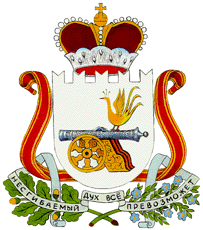 АДМИНИСТРАЦИЯГОРОДИЩЕНСКОГО СЕЛЬСКОГО ПОСЕЛЕНИЯХИСЛАВИЧСКОГО  РАЙОНА СМОЛЕНСКОЙ ОБЛАСТИП О С Т А Н О В Л Е Н И Еот  10 апреля 2019г.  № 20о присвоении адреса жилому помещениюв д. Жанвиль Хиславичского района Смоленской области       Администрация Городищенского сельского поселения Хиславичского района Смоленской области  п о с т а н о в л я е т:     1. Присвоить адрес жилому дому в д. Жанвиль Хиславичского района Смоленской области согласно  приложению №1к настоящему постановлению.2. Настоящее постановление вступает в силу со дня его официального принятия.3. Обнародовать и разместить настоящее постановление на официальном сайте Администрации МО «Хиславичский район».Глава муниципального образованияГородищенского сельского поселенияХиславичского района Смоленской  области		                     В.Б. МаганковПриложение № 1к постановлению Городищенскогосельского поселения Хиславичскогорайона Смоленской области от 10.04.2019г.  № 20 СПИСОКНумерации домов, улиц и земельных участков по деревни ЖанвильХиславичского района Смоленской областиПриложение № 2к постановлению Городищенскогосельского поселения Хиславичскогорайона Смоленской области от 10.04.2019г.  № 20Список нумерации домов, улиц и земельных участков по деревне Жанвиль Хиславичского района Смоленской области№п/пАдрес объекта   Собственник объектаНаименование объекта1Российская Федерация Смоленская область Хиславичский район Городищенское сельское поселение д. Жанвиль ул. Лесная д.19аЕфремова Галина АнатольевнаЖилой дом№ п/пАдрес объектаСобственник объектаКадастровый номер земельного участка 1Российская ФедерацияСмоленская областьХиславичский районГородищенское сельское поселение д. Жанвиль, ул. Лесная, № 19аЕфремова Галина Анатольевна